Департамент образования Ярославской областигосударственное профессиональное образовательное учреждение  Ярославской  области Рыбинский транспортно-технологический колледжРАБОЧАЯ ПРОГРАММА УЧЕБНОЙ ДИСЦИПЛИНЫ ОП.04«МАТРНИАЛОВЕДЕНИЕ»программы подготовки специалистов среднего звенадля специальности технического профиля23.02.07 Техническое обслуживание и ремонт двигателей, систем и агрегатовавтомобилейна базе основного общего образования2019 г.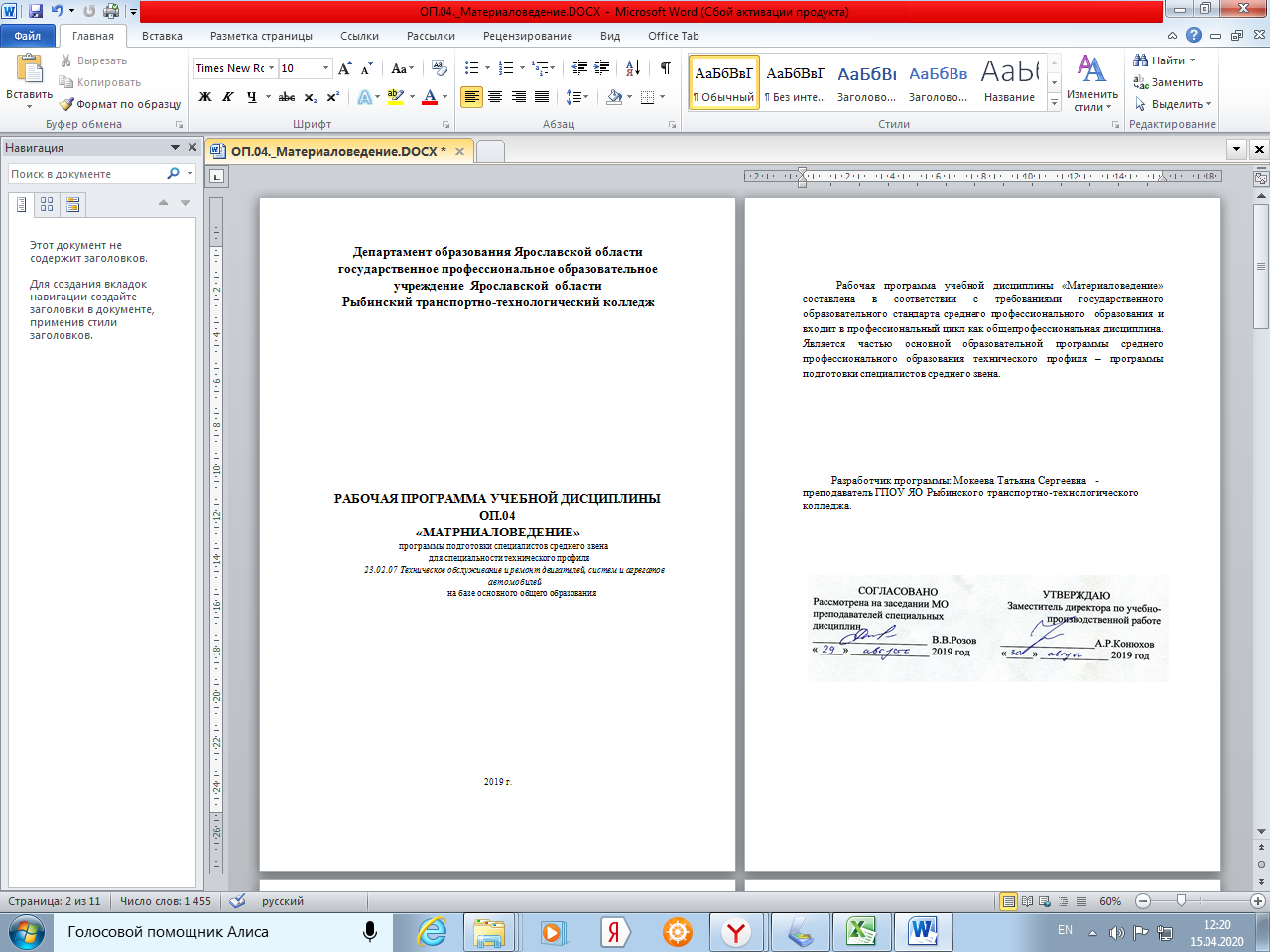 УСЛОВИЯ РЕАЛИЗАЦИИ УЧЕБНОЙ ДИСЦИПЛИНЫКОНТРОЛЬ И ОЦЕНКА РЕЗУЛЬТАТОВ ОСВОЕНИЯ УЧЕБНОЙ ДИСЦИПЛИНЫОБЩАЯ ХАРАКТЕРИСТИКА ПРОГРАММЫ УЧЕБНОЙ ДИСЦИПЛИНЫ       «ОП. 04 МАТЕРИАЛОВЕДЕНИЕ»1.1. Место дисциплины в структуре основной профессиональной образовательной программы: дисциплина входит в общеобразовательный цикл.1.2. Цель и планируемые результаты освоения дисциплины:назначать способы и применяемых для изготовления деталей автомобиля и ремонта;СТРУКТУРА И СОДЕРЖАНИЕ УЧЕБНОЙ ДИСЦИПЛИНЫ2.1. Объем учебной дисциплины и виды учебной работы2.2. Тематический план и содержание учебной дисциплиныхромирование..УСЛОВИЯ РЕАЛИЗАЦИИ ПРОГРАММЫ УЧЕБНОЙ ДИСЦИПЛИНЫ3.1. Для реализации программы учебной дисциплины должны предусмотрены следующие специальные помещения:Кабинет «Основы материаловедения»,оснащенный оборудованием и техническими средствами обучения:компьютер с лицензионным программным обеспечением и мультимедиа проектор;посадочные места по количеству обучающихся;рабочее место преподавателя;комплект учебно-наглядных пособий «Материаловедение»;объемные модели металлической кристаллической решетки;образцы металлов (стали, чугуна, цветных металлов и сплавов);образцы неметаллических материалов;образцы смазочных материалов.Лаборатория «Материаловедения»3.2. Информационное обеспечение реализации программыДля  реализации  программы  библиотечный  фонд  образовательной  организации  имееетпечатные и/или электронные образовательные и информационные ресурсы, рекомендуемых для использования в образовательном процессе3.2.1. Печатные изданияАдаскин А. М. Материаловедение (металлообработка): учебное пособие/ А. М. Адаскин, В.М. Зуев. – М.: ОИЦ «Академия», 2014. – 288 с.Основы материаловедения (металлообработка): учебное пособие / под ред. В. Н.Заплатина. - М.: ОИЦ «Академия», 2013. – 272 с.Рогов, В. А. Современные машиностроительные материалы и заготовки: учебноепособие/ В. А. Рогов, Г. Г. Позняк. – М.: ОИЦ «Академия», 2013. – 336 с.4.	Черепахин А.А., Материаловедение: учебник/ А.А. Черепахин. – М.: ОИЦ «Академия», 2014. – 320 с.Чумаченко  Ю.  Т.  Материаловедение  для  автомехаников:учеб.  пособие/  Ю.  Т.Чумаченко, Г. В. Чумаченко, А. И. Герасименко. – Ростов н/Д.: «Феникс», 2013. -408 с.3.2.2. Электронные издания (электронные ресурсы)1.http://www.twirpx.comhttp://gomelauto.comhttp://avtoliteratura.ruhttp://metalhandling.ru3.2.3. Дополнительные источникиСправочное пособие по материаловедению (металлообработка): учебное пособие для нач. проф. образования / под ред. В. Н. Заплатина. – М.: Издательский центр«Академия», 2012. – 224 с.Лабораторный практикум по материаловедению в машиностроении и металлообработке/ под ред. В. Н. Заплатина. – М.: Издательский центр «Академия», 2014.– 240 с.Оськин В.А. Практикум по материаловедению и технологии конструкционных материалов/ В.А. Оськин, В.Н. Байкалова.– М.:КОЛОСС, 2012. -160с.КОНТРОЛЬ И ОЦЕНКА РЕЗУЛЬТАТОВ ОСВОЕНИЯ УЧЕБНОЙ ДИСЦИПЛИНЫСОДЕРЖАНИЕ1.ОБЩАЯХАРАКТЕРИСТИКАХАРАКТЕРИСТИКАРАБОЧЕЙПРОГРАММЫ УЧЕБНОЙ ДИСЦИПЛИНЫПРОГРАММЫ УЧЕБНОЙ ДИСЦИПЛИНЫПРОГРАММЫ УЧЕБНОЙ ДИСЦИПЛИНЫ2.СТРУКТУРАИСОДЕРЖАНИЕУЧЕБНОЙДИСЦИПЛИНЫКодУменияУменияЗнанияЗнанияПК, ОКПК 1.1-ПК 1.3-выбиратьматериалыматериалына-строениеисвойстваПК 1.1-ПК 1.3основе  анализа  ихоснове  анализа  ихоснове  анализа  ихсвойствсвойствмашиностроительных материалов;машиностроительных материалов;машиностроительных материалов;машиностроительных материалов;ПК 3.2-ПК 3.3основе  анализа  ихоснове  анализа  ихоснове  анализа  ихсвойствсвойствмашиностроительных материалов;машиностроительных материалов;машиностроительных материалов;машиностроительных материалов;ПК 3.2-ПК 3.3для конкретного применениядля конкретного применениядля конкретного применениядля конкретного применениядля конкретного применениядля конкретного применениядля конкретного применениядля конкретного применениядля конкретного применениядля конкретного применения-методыоценкисвойствПК 4.1-ПК 4.3при производстве, ремонте ипри производстве, ремонте ипри производстве, ремонте ипри производстве, ремонте ипри производстве, ремонте и-методыоценкисвойствПК 4.1-ПК 4.3при производстве, ремонте ипри производстве, ремонте ипри производстве, ремонте ипри производстве, ремонте ипри производстве, ремонте имашиностроительных материалов;машиностроительных материалов;машиностроительных материалов;машиностроительных материалов;ПК 6.2-ПК 6.3модернизации автомобилей;модернизации автомобилей;модернизации автомобилей;модернизации автомобилей;модернизации автомобилей;машиностроительных материалов;машиностроительных материалов;машиностроительных материалов;машиностроительных материалов;ПК 6.2-ПК 6.3модернизации автомобилей;модернизации автомобилей;модернизации автомобилей;модернизации автомобилей;модернизации автомобилей;-выбиратьвыбиратьспособыспособы- области применения материалов;- области применения материалов;- области применения материалов;- области применения материалов;-выбиратьвыбиратьспособыспособысоединениясоединенияматериаловматериалови-классификацию   и-классификацию   и-классификацию   имаркировкудеталей;деталей;-классификацию   и-классификацию   и-классификацию   имаркировкудеталей;деталей;основныхосновныхматериалов,материалов,основныхосновныхматериалов,материалов,режимы  упрочениярежимы  упрочениядеталейдеталейиспособыих-  методы  защиты  от  коррозии-  методы  защиты  от  коррозии-  методы  защиты  от  коррозии-  методы  защиты  от  коррозии-  методы  защиты  от  коррозиивосстановления, при ремонтевосстановления, при ремонтевосстановления, при ремонтевосстановления, при ремонте-  методы  защиты  от  коррозии-  методы  защиты  от  коррозии-  методы  защиты  от  коррозии-  методы  защиты  от  коррозии-  методы  защиты  от  коррозиивосстановления, при ремонтевосстановления, при ремонтевосстановления, при ремонтевосстановления, при ремонтеавтомобиля и его деталей;автомобиля и его деталей;автомобиля и его деталей;автомобиля и его деталей;автомобиля и его деталей;автомобиля,  исходя  из  ихавтомобиля,  исходя  из  ихавтомобиля,  исходя  из  ихавтомобиля,  исходя  из  ихавтомобиля и его деталей;автомобиля и его деталей;автомобиля и его деталей;автомобиля и его деталей;автомобиля и его деталей;автомобиля,  исходя  из  ихавтомобиля,  исходя  из  ихавтомобиля,  исходя  из  ихавтомобиля,  исходя  из  ихэксплуатационногоэксплуатационного- способы обработки материалов;- способы обработки материалов;- способы обработки материалов;- способы обработки материалов;- способы обработки материалов;назначения;назначения;-инструментыинструментыистанки   для-инструментыинструментыистанки   для-обрабатывать  деталиобрабатывать  деталиизобработкиобработкиметалловметалловрезанием,основных материалов;основных материалов;основных материалов;методикуметодикурасчетарасчетарежимов-проводитьрасчетырасчетырезания;резания;-проводитьрасчетырасчетырежимов резания.режимов резания.-инструментыинструментыдляслесарныхработ.работ.Вид учебной работыОбъем часовОбъем образовательной программы100в том числе:теоретическое обучение60Лабораторно-практические занятия24Самостоятельная работа16Промежуточная аттестация в форме  дифференцированного зачетаНаименованиеСодержание учебного материала и формы организации деятельности обучающихсяОбъемОсваиваемыеразделов и темчасовэлементыкомпетенций1234Раздел 1.28МеталловедениеТема 1.1. Строение иСодержание учебного материала10свойствасвойстваКлассификация металлов. Атомно–кристаллическое строение металлов. Анизотропность и ееПК1.1машиностроительныхзначение в технике. Аллотропические превращения в металлах.ПК1.2материаловПлавление  и  кристаллизация  металлов  и  сплавов.  Механические,  физические,  химические,технологические свойства металлов.Понятие о сплаве, компоненте. Типы сплавов: механические смеси, твердые растворы,химические соединения. Зависимость свойств сплавов от их состава и строения. ДиаграммыIIIIIIIV типа.В том числе лабораторных работМетоды оценки свойств машиностроительных материалов: определение твердости металлов: по2Бринеллю, по Роквеллу, по Виккерсу.Тема 1.2. СплавыСодержание учебного материала6железа с углеродом .железа с углеродом .1. Структурные составляющие железоуглеродистых сплавов.ПК1.1Виды чугунов, их классификация, маркировка и область применения.ПК1.2Углеродистые  стали  и  их  свойства.  Классификация,  маркировка  и  область  примененияуглеродистых сталей.Легированные стали. Классификация, маркировка и область применения легированных сталейВ том числе практических занятийИсследование структуры железоуглеродистых сплавов, находящихся в равновесном состоянии.2Расшифровка различных марок сталей и чугунов.Выбор марок сталей на основе анализа из свойств для изготовления деталей машин.Тема 1.3 ОбработкаСодержание учебного материала6деталей из основныхдеталей из основныхСпособы  обработки  материалов.  Основы  термической  обработки  металлов.  КлассификацияПК1.2материаловвидов термической обработки металлов. Превращения при нагревании и охлаждении стали.ПК1.3.Химико-термическая обработка металлов: цементация, азотирование, цианирование иВ том числе лабораторных работТермическая обработка углеродистой стали. Закалка и отпуск стали.4Химико-термическая обработка легированной стали.Тема 1.4 ЦветныеСодержание учебного материала6металлы и сплавыметаллы и сплавыСплавы цветных металлов: сплавы на медной основе, сплавы на основе алюминия и титана.ПК1.3Маркировка, свойства и применение.В том числе практических занятийИзучение микроструктур цветных металлов и сплавов на их основе.2Расшифровка различных марок сплавов цветных металлов.Раздел 2. Неметаллические материалыРаздел 2. Неметаллические материалы20Тема 2.1. Пластмассы,Содержание учебного материала6антифрикционные,антифрикционные,Виды  пластмасс:  термореактивные  и  термопластичные  пластмассы.  Способы  переработкиПК1.2композитныепластмасс и их области применения в автомобилестроении и ремонтном производствеПК;.1-ПК4.3материалы.Характеристика и область применения антифрикционных материалов.Композитные материалы. Применение, область примененияВ том числе практических занятийОпределение видов пластмасс и их ремонтопригодности.1Определение строения и свойств композитных материаловТема 2.2.Содержание учебного материала6АвтомобильныеАвтомобильные бензины и дизельные топлива.АвтомобильныеАвтомобильные бензины и дизельные топлива.ПК 1.1эксплуатационныеХарактеристика и классификация автомобильных топлив.ПК 1.2материалыАвтомобильные масла. Классификация и применение автомобильных масел.Автомобильные специальные жидкости.Классификация и применение специальных жидкостей.В том числе практических занятий и лабораторных работПрактическая работа Определение марки бензинов.1Практическая работа Определение марки автомобильных масел.Лабораторная работа Определение качества бензина, дизельного топлива.2Определение качества пластичной смазки.Тема 2.3 Обивочные,Содержание учебного материала2прокладочные,прокладочные,Назначение   и   область  применения   обивочных   материалов.   Классификация   обивочныхПК1.3уплотнительные иматериалов.ПК3.2электроизоляционныеНазначение и область применения прокладочных и уплотнительных материалов. КлассификацияПК6.2-ПК6.3материалыпрокладочных и уплотнительных материаловНазначение и область применения электроизоляционных материалов. Классификацияэлектроизоляционных материаловТема 2.4. РезиновыеСодержание учебного материала3материалыматериалыКаучук строение, свойства, область применения.ПК3.2Свойства  резины,  основные  компоненты  резины.  Физико-механические  свойства  резины.ПК6.2-ПК6.3Изменение свойств резины в процессе старения, от температуры, от контакта с жидкостями.Организация экономного использования автомобильных шин. Увеличение срока службы шин засчет своевременного и качественного ремонтаВ том числе практических занятийУстройство автомобильных шин.1Тема 2.5.Содержание учебного материала3ЛакокрасочныеЛакокрасочныеНазначение лакокрасочных материалов. Компоненты лакокрасочных материалов.ПК4.1-ПК4.3материалыТребования к лакокрасочным материалам.Маркировка, способы приготовления красок и нанесение их на поверхности.В том числе практических занятийПодбор  лакокрасочных  материалов  в  зависимости.  Способы  нанесение  лакокрасочных1материалов на металлические поверхностиРаздел 3. Обработка деталей на метало-режущих станкахРаздел 3. Обработка деталей на метало-режущих станках13Тема 3.1СпособыСодержание учебного материала10обработкиобработкиВиды и способы обработки материалов.ПК1.2материалов.Инструменты для выполнения слесарных работ.ПК3.3Оборудование и инструменты для механической обработки металлов.Выбор режимов резания.В том числе практических занятийРасчет режимов резания при механической обработке металлов на различных станках.2Самостоятельная работа: проработка конспектов, подготовка к зачету.2Зачет2Всего:100Результаты обученияКритерии оценкиМетоды оценкистроение и свойстваПеречислены все свойстваконтрольная работа,машиностроительныхмашиностроительных материалов итестовый контрольматериаловуказано правильное их строениеметоды оценки свойствМетод оценки свойствустный опрос, тестовыймашиностроительныхмашиностроительных материаловконтроль, самостоятельнаяматериаловвыбран в соответствии сработапоставленной задачейобласти примененияОбласть применения материаловустный опрос, тестовыйматериаловсоответствует техническимконтроль, самостоятельнаяусловиям материаловработаклассификацию иКлассификация и маркировкаустный опрос, тестовыймаркировку основныхсоответствуют  ГОСТу наконтроль, контрольнаяматериаловиспользование материаловработа, самостоятельнаяработаметоды защиты от коррозииПеречислены все основныеустный опрос, тестовыйметоды защиты от коррозии иконтроль, контрольнаядана их краткая характеристикаработа, самостоятельнаяработаспособы обработкиСоответствие способа обработкипрактические иматериаловназначению материалалабораторные работы,устный опрос, тестовыйконтрольПеречень умений,выбирать материалы наВыбор материала проведен впрактические работы,основе анализа их свойствсоответствии со свойствамисамостоятельная работа,для конкретного примененияматериалов и поставленнымитестовый контрользадачамивыбирать способы соединенияВыбор способов соединенийлабораторные иматериаловпроведен в соответствии спрактические работы,заданием.самостоятельная работаобрабатывать детали изВыбор метода обработки деталилабораторные работы,основных материаловсоответствует  типу и свойствамсамостоятельная работаматериала